Lekcja   		 20.05             							KLASA VI a Temat: Sąsiedzi Polski - podsumowanie.Na  dzisiejszej lekcji doskonalimy orientację na mapie Europy. Należy znaleźć na mapie politycznej Europy – państwa, sąsiadujące z Polską.Następnie proszę obowiązkowo zapoznać się z poniższym  filmikiem:   https://epodreczniki.pl/a/sasiedzi-polski-podsumowanie/D1702Fp8PNa koniec proszę wykonać krzyżówkę, przepisując ją do zeszytu i wysyłając rozwiązaną do dn. 26.05 na Messenger Iwona Górecka.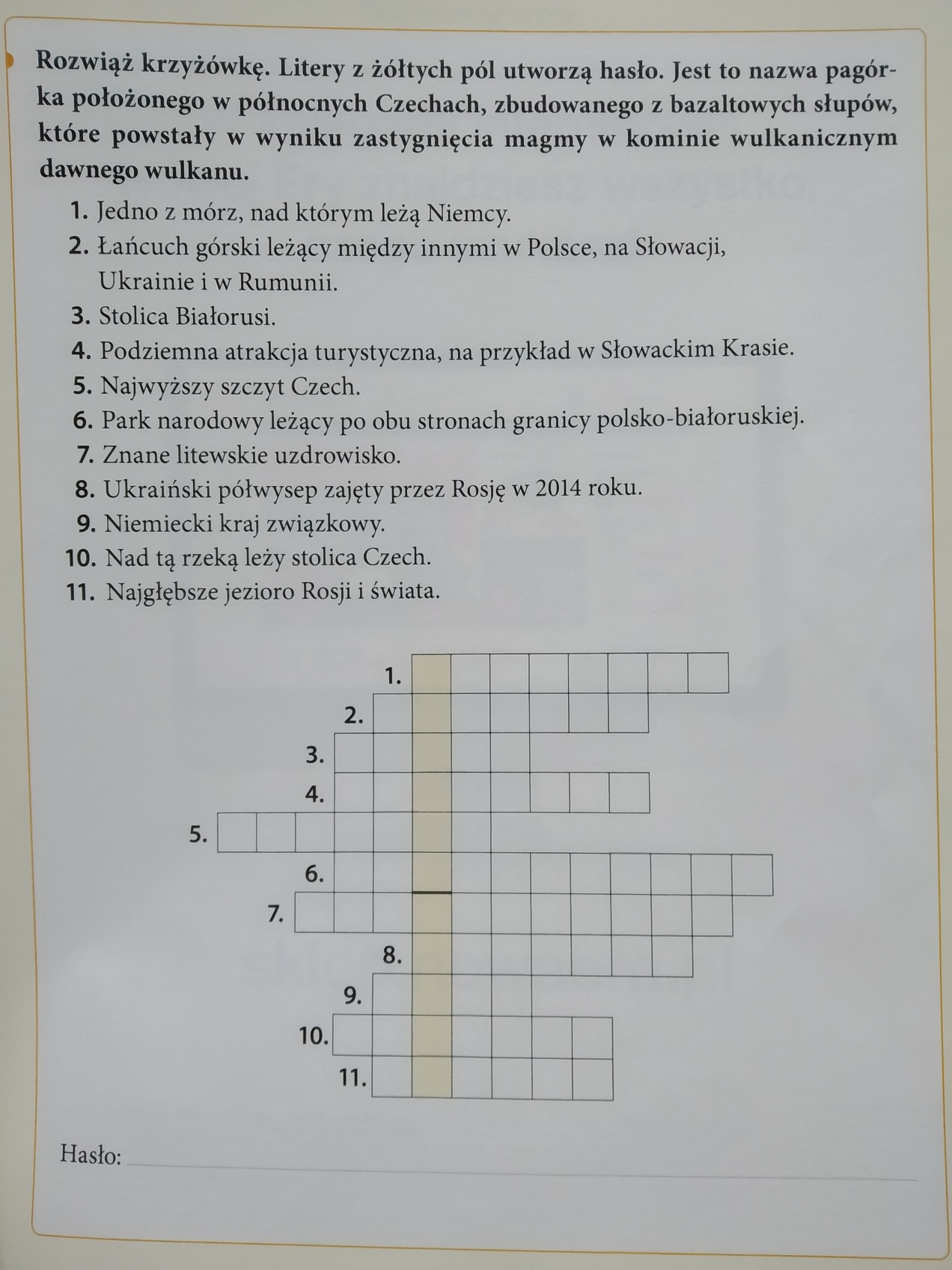 